Производственная практикаПреподаватель Русакова В.И.rusakova@vemst.ruЗадание для 3 курса Группы ЭГС – 30Выполнить в срок до 20 апреля 2020Выполненную работу в виде файла MS WORD отправьте преподавателю по email  rusakova@vemst.ru   Для этого создайте новый документ MS WORD.Работа должна быть выполнена  до 20 апреля. Не забудьте указать свою Фамилию Имя Необходимо  произвести сварку металлического ящика в нижнем положении.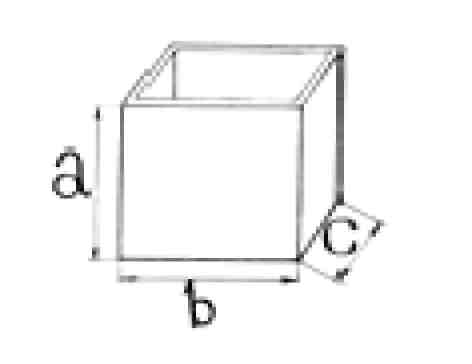 А=500мм., b=500мм., С=500мм., толщина свариваемого металла 5мм., материал ВСт3.1.	Подберите материалы, оборудование и режим сварки.2. Определите длину, количество и место расположение прихваток.3.	Составьте последовательность технологических операций.Наименование переходовЭскизОборудование и оснасткаРежим сваркиСварочный материалМетод контроля